Att. D. Santiago Matas PRESIDENTE SE ASGAMMuy Sr. mío:Por resultarme imposible mi asistencia personal a la Asamblea Extrardinaria de ASGAM convocada por usted y que tendrá lugar el domingo 19 de junio de 2016 por el presente escrito delego en:D./D.ª:  _______________________________________________________________Para que me represente en la misma y pueda en mi nombre tomar cuantas decisiones crea conveniente e incluso ejercer el derecho a voto si fuera necesario.Atentamente, 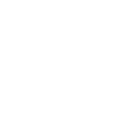 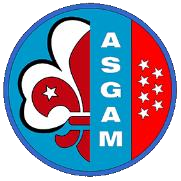 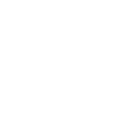 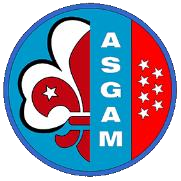 Firmado:  __________________________________________Socio nº: ________Madrid a __ de __________ de 2016